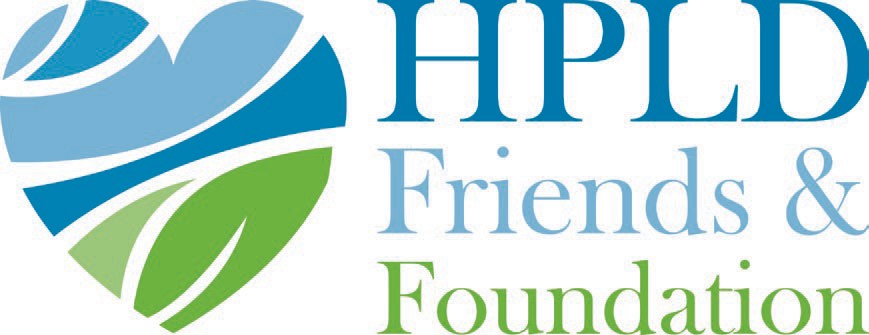 High Plains Library District Friends & Foundation Board of Directors Regular SessionJanuary 29, 2024District Support Services2650 W 29th St., Greeley, CO 80631 4:00pmOPENING OF MEETINGMeeting Opened: 4:05PMRoll Call and Pledge of AllegiancePresent: Director Annie EppersonPresent via voice conference: Chairman Teresa Nuñez, Director Deana Lemos-Garcia, Director Kelley Carmichael Casey, Director Matthew StarrAbsent: Secretary/Treasurer Julie Forland, Director Mandy SchnirelStaff present: Foundation Director Niamh Mercer, Finance Manager Natalie Wertz, Development Coordinator Christina Hardman, Staff present via voice conference: Executive Director Matthew HorttApproval of Agenda (Action)Motion: Director Starr moved to approve the agenda as presented.Second: Director Lemos-GarciaVote: Unanimously approved 5;0Approval of November 6, 2023 Minutes (Action)Motion: Director Epperson moved to approve the November 6, 2023 Minutes as presented.Second: Director Carmichael CaseyVote: Unanimously approved 5;0Public CommentNo public comment.ITEMS FOR ACTION/INFORMATIONBoard of Directors Icebreaker (Information)The Board of Directors shared what word they would use to describe the Friends & Foundation Board. Nomination of Officers (Action)Motion: Director Epperson moved to accept the nomination of officers.Second: Director StarrVote: Unanimously approved 5;0Director Lemos-Garcia will now be referred to as Vice Chair Lemos-Garcia.Nomination of Committees (Action)Motion: Director Carmichael Casey moved accept the nomination of committees as amended in the discussion. Second: Vice Chair Lemos-GarciaVote: Unanimously approved 5;0	Discussion: Amended Committees:	Finance: Julie Forland and Matthew Starr	Nomination/Selection: Deana Lemos-Garcia, Teresa Nuñez	Bylaws and Policy: Deana Lemos-Garcia and Kelley Carmichael-Casey	Friends: Kelley Carmichael-Casey, Annie Epperson	Strategic Planning: Matthew Starr, Annie Epperson Board Designated Fund Report (Information)The Board Designated Fund project leads will present during Q2-Q4 Board Meetings to save time based on the programming cycle. 2024 Meeting Schedule Amendment (Action)Motion: Vice Chair Lemos-Garcia moved to approve the amended 2024 meeting schedule.Second: Director Carmichael CaseyVote: Unanimously approved 5;0FINANCE REPORT Natalie Wertz-Finance ManagerFinance Manager Natalie Wertz delivered her Finance Report. Director Carmichael Casey gave kudos to the staff for stellar work in a tough fundraising environment.FOUNDATION REPORT Niamh Mercer-Foundation DirectorFoundation Director Niamh Mercer presented the 2023 Foundation Summary.BOARD COMMENTSVice Chair Lemos-Garcia stated it was a great first meeting and she is excited to be on the Board and meet in person. She stated she will listen and learn and then keep us energized as we give back to the community.Director Carmichael Casey feels honored to work with the staff and Board members and she’s reminded frequently that she loves her library.Director Epperson stated it is a great honor to work with this team and she is looking forward to a productive and dynamic 2024.Director Starr stated that even though he couldn’t attend, he was excited to see the Innovation Luncheon do as well as it did. He stated that while change is always concerning, he believes the Luncheon is going in a good direction.ADJOURNMENTMotion: Director Epperson moved to adjourn the meeting.Second: Director Carmichael CaseyVote: Unanimously approved 5;0Meeting Closed: 4:43PM